«О внесении изменений в постановление администрации Алатырского района от 01.09.2020 г. № 298 «О Совете по  межнациональным и межконфессиональным отношениям в Алатырском районе Чувашской Республики»В связи с изменений кадрового состава,  администрация Алатырского района         п о с т а н о в л я е т:Внести в состав Совета по межнациональным и межконфессиональным  отношениям в Алатырском районе Чувашской Республики, утвержденный постановление администрации Алатырского района от 01.09.2020 г. № 298 «О Совете по  межнациональным и межконфессиональным отношениям в Алатырском районе Чувашской Республики» следующие изменения:Приложение № 2 к постановлению изложить в  редакции согласно  приложению к настоящему постановлению.Контроль за выполнением настоящего постановления возложить на заместителя главы администрации – начальника организационного отдела.Настоящее постановление вступает в силу после его официального опубликования.И.о. главы администрации                                                                 О.Г. Прошенкова                                                           Приложение                                                                                               к постановлению администрации                                                                         Алатырского района                                                                              от 15.03.2022 г. № 92                                                                    «Приложение № 2                                                            УТВЕРЖДЕН                    постановлением администрации Алатырского района   от 01.09.2020   № 298Состав Совета по межнациональным и межконфессиональным  отношениям в Алатырском районе Чувашской РеспубликиШпилевая Н.И. – глава администрации Алатырского района, председатель Совета; Фирсова Т.М. –  заместитель главы - начальника организационного отдела, заместитель председателя Совета;Ефремова С.Н. –  директор МБУК «Централизованная клубная система» Алатырского района, секретарь Совета;Члены Совета:Никитина А.Ю. – начальник отдела культуры, по делам национальностей, спорта и информационного обеспечения администрации Алатырского района;Катаев А.С. – начальник управления образования администрации Алатырского района;Высочкина Т.Л. – заместитель начальника отдела социальной защиты населения г. Алатыря и Алатырского района КУ «Центр предоставления социальной поддержки» Министерства труда и социальной защиты Чувашской Республики (по согласованию);Уляхин А. – председатель Епархеального информационного отдела, настоятель храма Воздвижения Креста Господня г. Алатырь (по согласованию);Егоров Д.В. – начальник отделения УФСБ РФ по Чувашской Республике в г. Алатырь (по согласованию);Фомин А.В. –  начальник МО МВД «Алатырский» (по согласованию);Кедяров В.И. – глава Алтышевского сельского поселения (по согласованию);Григорьев И.Д. - глава Атратского сельского поселения (по согласованию);Сегов С.В. - глава Ахматовского сельского поселения (по согласованию);Кувялова И.А. - глава Восходского сельского поселения (по согласованию);Шугуров В.Г. - глава Иваньково-Ленинского сельского поселения (по согласованию);Спиридонов В.Н. – глава Кирского сельского поселения (по согласованию);Уряднов Я.Н. - глава Кувакинского сельского поселения (по согласованию);Паравина З.В. - глава Междуреченского сельского поселения (по согласованию);Беленьков Г.И. - глава Миренского сельского поселения (по согласованию);Лысов Н.Г. - глава Новоайбесинского сельского поселения (по согласованию);Григорьев Ф.Д. - глава Октябрьского сельского поселения (по согласованию);Шумилова Е.С. - глава Первомайского сельского поселения (по согласованию);Мадуров А.В. - глава Сойгинского сельского поселения (по согласованию);Казанцев В.П. - глава Староайбесинского сельского поселения (по согласованию);Душев М.С. - глава Стемасского сельского поселения (по согласованию);Коновалов А.М. - глава Чуварлейского сельского поселения (по согласованию).____________________».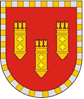 Администрация Алатырского районаЧувашской РеспубликиПОСТАНОВЛЕНИЕ15.03.2022 № 92г. АлатырьУлатӑр район администрацийӗ Чӑваш РеспубликинЙЫШĂНУ15.03.2022 № 92Улатӑр г.